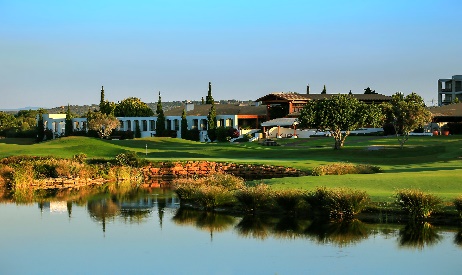 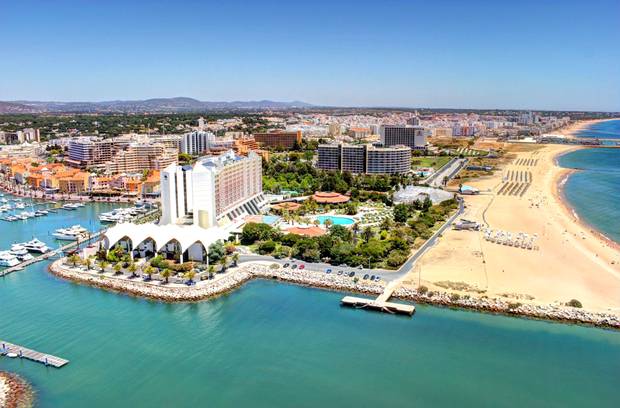 Vill Du kunna försörja Dig utomlands i sol och värme VARJE DAG?Många bara drömmer om att göra det, medan andra gör dröm till verklighet - som vi! …. men nu vill vi lämna över till nästa! Reseföretag inom golf till salu Algarve/PortugalPotential för ytterligare tillväxtSäljes på grund av återflytt till SverigeSVENSKA ÄGAREInregistrerat bolag, motsvarighet till AB i SverigeInnehar portugisisk turistcertifikat/licens God lönsamhetLämpligt för två personer att driva50 % arbetsinsats tillräckligt för ett behagligt liv100% arbetsinsats mycket bra utfallBara att trycka på knappen - alla administrativa system uppbyggdaIT och sociala medier ligger i framkantFantastiskt land att leva i, låga omkostnader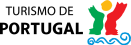 